Privacy Policy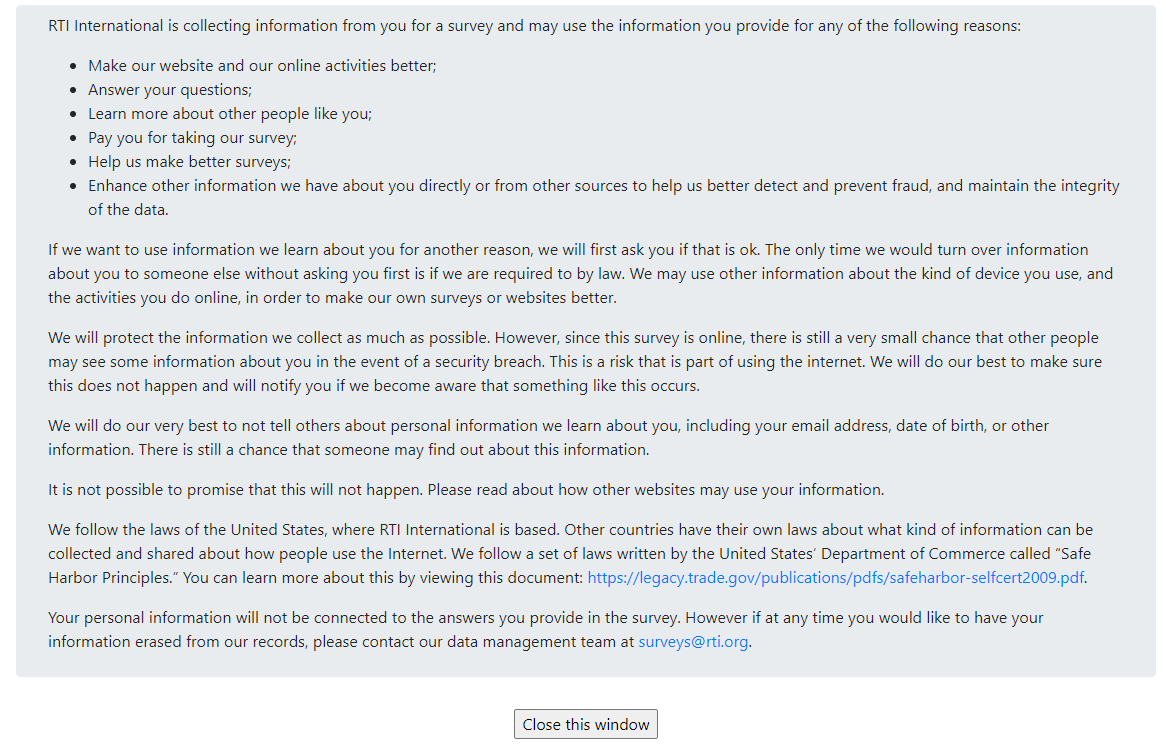 